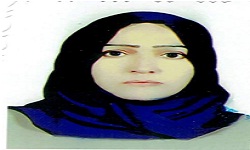 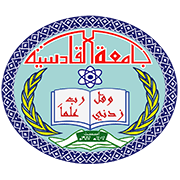     جامعة القادسية                                             (((السيرة الذاتية)))الـبـيـانـات الـشـخـصـيـةالتعليم/ المؤهلات الـعـلـمـيةمعلومات وظيفية المناصب :الالقاب العلمية المحاضرات الدراسية التشكرات التاليف والترجمة المؤتمرات العلمية  والندوات والمشاركات الاكاديمية روابط المواقع البحثية الدورات البحوث المنشورة الاسم الثلاثي واللقب مكيـة عبد الجبار حسون الكعبي عنوان السكن : الديوانية/ منطقة الاسكان التولد ومسقط الرأس : الديوانية/    5-6-1971رقم الموبايل :07809951001هوية الأحوال المدنية : كربلاء/ 00734154 البريد الالكتروني:Makeya.hasoon@gmail.comالشهادة التخصصالجامعةسنة التخرجماجستير بايوتكنولوجيسام هكن بوتوم2014تاريخ أول تعيين في دوائر الدولة تاريخ المباشرة في التعليم العالي 9/2/2002تاريخ المباشرة في جامعة القادسية 9/2/2002تالمنصب خلال الفترةخلال الفترةتالمنصب منالى12اللقب العلميتاريخ الحصول عليه اللقب العلميتاريخ الحصول عليه مدرس مساعد2016/2/7تالمحاضرات تالمحاضرات 1مادة الوراثة النظري والعملي تكتاب الشكر تكتاب الشكر 122017/3/7 كتاب شكر صادر من العميد بتاريخكتاب شكر صادر من العميد بتاريخ 13/7/2017تنوع المؤلفتنوع المؤلفتاسم المؤتمر او الندوةتاسم المؤتمر او الندوة123مؤتمر كلية الطب البيطري “Depending on scientific research application to develop animal industry and overcome its problem”ندوة في مكافحة التدخين و الادمان على المخدراتندوة في الكشف المبكر عن سرطان الثديالموقع الرابط الموقع الرابط Google scholarhttps://scholar.google.com/citations?user=ItwgnXAAAAAJ&hl=en Research gatehttps://www.researchgate.net/profile/Makeya_Hasoonوهكذا لبقية المواقع المشترك بهاتالدورة مكان الدورة 123“Transformative Learning Promoting the Understanding Level”The application of immunohistochemstiryBiorisk management course جامعة القادسية / كلية العلومجامعة القادسية/ كلية التقانات الاحيائيةجامعة القادسية/ كلية التقانات الاحيائية  تاسم البحثاسم المجلة العددالمجلدالسنة رابط البحث